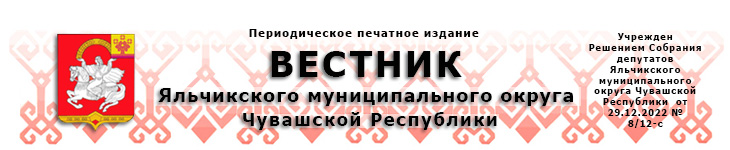 11.07.2023                                                                                                           № 25Таблица №1Список лиц, исключаемых из спискакандидатов в присяжные заседатели для районного судапо Яльчикскому муниципальному округу  Чувашской РеспубликиТаблица № 2Список лиц, включаемых в списоккандидатов в присяжные заседатели для районного судапо Яльчикскому муниципальному округу  Чувашской РеспубликиТаблица № 3Список лиц, исключаемых из запасного спискакандидатов в присяжные заседатели для районного судапо Яльчикскому муниципальному округу  Чувашской РеспубликиТаблица № 4Список лиц, включаемых в запасной списоккандидатов в присяжные заседатели для районного судапо Яльчикскому муниципальному округу  Чувашской РеспубликиИзвещение о согласовании проекта межеванияземельного участкаЗаказчиком работ по подготовке проекта межевания земельного участка является Администрация Яльчикского муниципального округа Чувашской Республики, расположенного по адресу: 429380 Чувашская Республика, Яльчикский район, с.Яльчики, ул.Иванова, д.16.Проект межевания подготовлен кадастровым инженером Теллиным А.Л., адрес: ЧР, Яльчикский район, с. Яльчики, ул. Первомайская, д. 18, тел. 8(83549)2-59-93, квалификационный аттестат № 21-12-42, e-mail: yal_bti@cbx.ruЗемельные участки выделяются в счет земельных долей в праве общей долевой собственности:  из исходного земельного участка, кадастровый номер 21:25:000000:81, местоположение: Чувашская Республика - Чувашия, р-н Яльчикский, с/пос. Кильдюшевское; из исходного земельного участка, кадастровый номер 21:25:230101:23, местоположение: Чувашская Республика - Чувашия, р-н Яльчикский, с/пос. Янтиковское; из исходного земельного участка, кадастровый номер 21:25:240401:49, местоположение: Чувашская Республика - Чувашия, р-н Яльчикский, с/пос. Янтиковское.С проектом межевания можно ознакомиться по адресу: ЧР, Яльчикский район, с. Яльчики, ул. Первомайская, д. 18, в течении 30 дней со дня опубликования настоящего извещения.Предметом согласования является размер и местоположение границ выделяемого в счет земельных долей земельного участка.Обоснованные возражения после ознакомления с проектом межевания относительно размера и местоположения границ земельного участка принимаются в письменной форме в течении 30 дней со дня опубликования данного извещения по адресу: Чувашская Республика, Яльчикский район, с. Яльчики, ул. Первомайская, д. 18, и в орган кадастрового учета филиал ФГБУ «ФКП Росреестра» по Чувашской Республике- Чувашии по адресу: Чувашская Республика, г. Чебоксары, пр. Московский, д. 37.Периодическое печатное издание “Вестник Яльчикского муниципального округа  Чувашской Республики”отпечатан в  Администрации Яльчикского муниципального округа Чувашской РеспубликиАдрес: с.Яльчики, ул.Иванова, д.16 Тираж _100_ экз№ппФамилияИмяОтчество (при наличии)12341ВершковВалерий Николаевич2ЕгоркинаМаринаПетровна3ИвановНиколайГаврилович4ИдутовАлександрАлександрович5ИльинаМаринаВладимировна6ПавловОлегАврамович7Зайцев ВалерийВасильевич8Иванова ЛарисаСосовна9Долгова ЗояПетровна10Евдокимов ОлегМихайлович11Кантеева АленаВитальевна12Катюков НиколайИльич13ГоловинНиколайМихайлович14ЖилинаГалинаНиколаевна15СпиноваАнастасияНиколаевна№ппФамилияИмяОтчество (при наличии)12341АлександровВиталийАлексеевич2ВастуловНиколайГеннадьевич3Владимирова Наталья Алексеевна4ВиктороваМаринаМихайловна5ЕмильевОлегПетрович6ИлеменевСергейСергеевич7КрасноваНадеждаАлексеевна8КедровОлегМихайлович9ЛеонтьевСергейВасильевич10МихайловАлексейНиколаевич11ПетроваЕвгенияНиколаевна12СоколоваОльгаАлександровна13ТраншкинЮрийВасильевич14ФоминаРиммаИльинична15ЧумарковаАлинаАлександровна№ппФамилияИмяОтчество (при наличии)12341КазееваТатьянаАлександровна№ппФамилияИмяОтчество (при наличии)12341Ишмуратова ИраидаАнатольевна